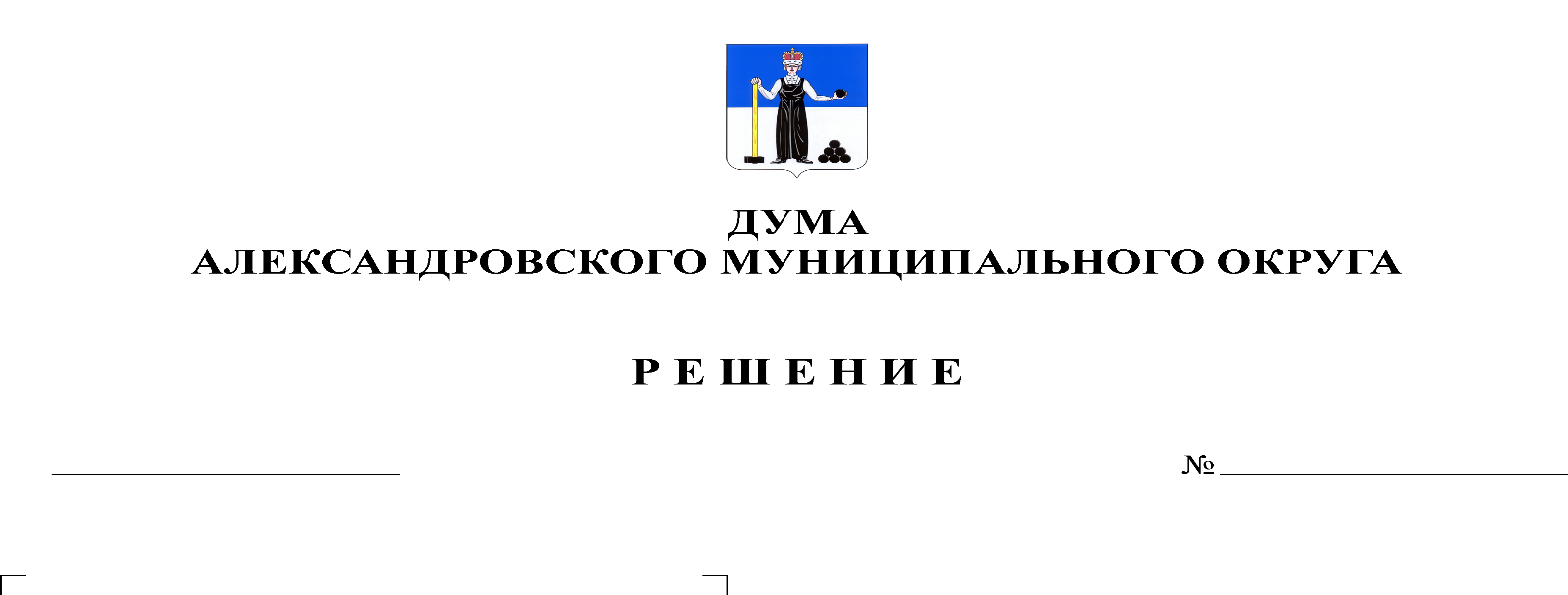 В соответствии с Федеральным законом от 01.07.2021 № 255-ФЗ «О внесении изменений в Федеральный закон «Об общих принципах организации и деятельности контрольно-счетных органов субъектов Российской Федерации и муниципальных образований» и отдельные законодательные акты Российской Федерации», Федеральным законом от 30.04.2021 № 116-ФЗ «О внесении изменений в отдельные законодательные акты Российской Федерации» Дума Александровского муниципального округарешает:Внести в решение Думы Александровского муниципального округа от 30.01.2020 № 70 «О принятии Положения о Контрольно-счетной палате Александровского муниципального округа» следующие изменения:дополнить статью 1 пунктом 6 следующего содержания:«6. Контрольно-счетная палата может учреждать ведомственные награды и знаки отличия, утверждать положения об этих наградах и знаках, их описания и рисунки, порядок награждения.»статью 3 после слова «независимости» дополнить словом «, открытости».статью 5 изложить в следующей редакции:«1. Контрольно-счетная палата образуется в составе председателя и двух аудиторов Контрольно-счетной палаты.2. Председатель и аудиторы Контрольно-счетной палаты замещают муниципальные должности.3. Срок полномочий председателя и аудиторов Контрольно-счетной палаты составляет шесть лет.4. Права, обязанности и ответственность работников Контрольно-счетной палаты определяются в соответствии с Федеральным законом от 07.02.2011 № 6-ФЗ «Об общих принципах организации и деятельности контрольно-счетных органов субъектов Российской Федерации и муниципальных образований», Бюджетным кодексом Российской Федерации, Федеральным законом от 05.04.2013 № 44-ФЗ «О контрактной системе в сфере закупок товаров, работ, услуг для обеспечения государственных и муниципальных нужд», Законом Пермского края от 31.05.2012 № 40-ПК «Об отдельных вопросах организации и деятельности контрольно-счетных органов муниципальных образований Пермского края.5. Структура и штатная численность Контрольно-счетной палаты определяется решением Думы Александровского муниципального округа по представлению председателя Контрольно-счетной палаты с учетом необходимости выполнения возложенных законодательством полномочий, обеспечения организационной и функциональной независимости Контрольно-счетной палаты.6. Штатное расписание Контрольно-счетной палаты утверждается председателем Контрольно-счетной палаты.»пункт 6 статьи 6 изложить в следующей редакции:«6. Дума Александровского муниципального округа вправе обратиться в Контрольно-счетную палату Пермского края за заключением о соответствии кандидатур на должность председателя Контрольно-счетной палаты Александровского муниципального округа квалификационным требованиям, установленным Федеральным законом от 07.02.2011 № 6-ФЗ «Об общих принципах организации и деятельности контрольно-счетных органов субъектов Российской Федерации и муниципальных образований.»пункт 5 статьи 8 исключить.пункт 1 статьи 9 изложить в следующей редакции:«1. Аудитор Контрольно-счетной палаты освобождается от замещаемой должности в соответствии с действующим федеральным и краевым законодательством.» пункт 1 статьи 10 изложить в следующей редакции:«1. На должность председателя и аудиторов Контрольно-счетной палаты назначаются граждане Российской Федерации соответствующие следующим квалификационным требованиям:наличие высшего образования по направлению подготовки «экономика и управление»;опыт работы опыт работы в области государственного, муниципального управления, государственного, муниципального контроля (аудита), экономики, финансов, юриспруденции не менее пяти лет;знание Конституции Российской Федерации, федерального законодательства, в том числе бюджетного законодательства Российской Федерации и иных нормативных правовых актов, регулирующих бюджетные правоотношения, законодательства Российской Федерации о противодействии коррупции, конституции (устава), законов Пермского края и иных нормативных правовых актов, устава Александровского муниципального округа и иных муниципальных правовых актов применительно к исполнению должностных обязанностей, а также общих требований к стандартам внешнего государственного и муниципального аудита (контроля) для проведения контрольных и экспертно-аналитических мероприятий контрольно-счетными органами субъектов Российской Федерации и муниципальных образований, утвержденных Счетной палатой Российской Федерации.Порядок проведения проверки соответствия кандидатур на должность председателя контрольно-счетной палаты Александровского муниципального округа квалификационным требованиям, указанным в пункте 1 настоящей статьи, в случае, предусмотренном пунктом 7 статьи 6 настоящего Положения, устанавливается Контрольно-счетной палатой Пермского края.»абзац 5 пункта 2 статьи 10 изложить в следующей редакции:«- прекращения гражданства Российской Федерации или наличия гражданства (подданства) иностранного государства либо вида на жительство или иного документа, подтверждающего право на постоянное проживание гражданина Российской Федерации на территории иностранного государства.»пункт 5 статьи 11 изложить в следующей редакции:«5. Должностные лица Контрольно-счетной палаты, замещающие муниципальные должности, досрочно освобождаются от должностей в порядке, предусмотренном федеральным и краевым законодательством.»статью 12 изложить в следующей редакции:«1. Контрольно-счетная палата осуществляет следующие основные полномочия:1) организация и осуществление контроля за законностью и эффективностью использования средств местного бюджета, а также иных средств в случаях, предусмотренных законодательством Российской Федерации;2) экспертиза проектов местного бюджета, проверка и анализ обоснованности его показателей;3) внешняя проверка годового отчета об исполнении местного бюджета;4) проведение аудита в сфере закупок товаров, работ и услуг в соответствии с Федеральным законом от 5 апреля 2013 года № 44-ФЗ «О контрактной системе в сфере закупок товаров, работ, услуг для обеспечения государственных и муниципальных нужд»;5) оценка эффективности формирования муниципальной собственности, управления и распоряжения такой собственностью и контроль за соблюдением установленного порядка формирования такой собственности, управления и распоряжения такой собственностью (включая исключительные права на результаты интеллектуальной деятельности);6) оценка эффективности предоставления налоговых и иных льгот и преимуществ, бюджетных кредитов за счет средств местного бюджета, а также оценка законности предоставления муниципальных гарантий и поручительств или обеспечения исполнения обязательств другими способами по сделкам, совершаемым юридическими лицами и индивидуальными предпринимателями за счет средств местного бюджета и имущества, находящегося в муниципальной собственности;7) экспертиза проектов муниципальных правовых актов в части, касающейся расходных обязательств муниципального образования, экспертиза проектов муниципальных правовых актов, приводящих к изменению доходов местного бюджета, а также муниципальных программ (проектов муниципальных программ);8) анализ и мониторинг бюджетного процесса в муниципальном образовании, в том числе подготовка предложений по устранению выявленных отклонений в бюджетном процессе и совершенствованию бюджетного законодательства Российской Федерации;9) проведение оперативного анализа исполнения и контроля за организацией исполнения местного бюджета в текущем финансовом году, ежеквартальное представление информации о ходе исполнения местного бюджета, о результатах проведенных контрольных и экспертно-аналитических мероприятий в представительный орган муниципального образования и главе муниципального образования;10) осуществление контроля за состоянием муниципального внутреннего и внешнего долга;11) оценка реализуемости, рисков и результатов достижения целей социально-экономического развития муниципального образования, предусмотренных документами стратегического планирования муниципального образования, в пределах компетенции Контрольно-счетной палаты;12) участие в пределах полномочий в мероприятиях, направленных на противодействие коррупции;13) иные полномочия в сфере внешнего муниципального финансового контроля, установленные Бюджетным кодексом Российской Федерации, Федеральным законом от 05.04.2013 № 44-ФЗ «О контрактной системе в сфере закупок товаров, работ, услуг для обеспечения государственных и муниципальных нужд», иными федеральными законами, Законом Пермского края от 31.05.2012 № 40-ПК «Об отдельных вопросах организации и деятельности контрольно-счетных органов муниципальных образований Пермского края», иными законами Пермского края, Уставом Александровского муниципального округа Пермского края и другими нормативными правовыми актами Александровского муниципального округа.2. Внешний муниципальный финансовый контроль осуществляется Контрольно-счетной палатой:1) в отношении органов местного самоуправления и муниципальных органов, муниципальных учреждений и унитарных предприятий Александровского муниципального округа, а также иных организаций, если они используют имущество, находящееся в муниципальной собственности Александровского муниципального округа;2) в отношении иных лиц в случаях, предусмотренных Бюджетным кодексом Российской Федерации и другими федеральными законами.»пункт 2 статьи 14 изложить в следующей редакции:«2. Стандарты внешнего муниципального финансового контроля для проведения контрольных и экспертно-аналитических мероприятий утверждаются Контрольно-счетной палатой в соответствии с общими требованиями, утвержденными Счетной палатой Российской Федерации.»в статье 15:а) в пункте 3 слово «и запросов» исключить.б) в пункте 4 слово «и запросов» исключить.пункт 2 статьи 19 дополнить абзацем следующего содержания:«Руководители проверяемых органов и организаций обязаны обеспечивать соответствующих должностных лиц Контрольно-счетной палаты, участвующих в контрольных мероприятиях, оборудованным рабочим местом с доступом к справочным правовым системам, информационно-телекоммуникационной сети Интернет.»в статье 20:а) в наименовании слова «по запросам Контрольно-счетной палаты» заменить словами «Контрольно-счетной палате»;б) абзац 1 пункта 1 после слов «финансовый контроль» дополнить словами «или которые обладают информацией, необходимой для осуществления внешнего муниципального финансового контроля»;в) дополнить пунктом 4 следующего содержания:«4. При осуществлении внешнего муниципального финансового контроля Контрольно-счетной палате предоставляется необходимый для реализации их полномочий постоянный доступ к муниципальным информационным системам в соответствии с законодательством Российской Федерации об информации, информационных технологиях и о защите информации, законодательством Российской Федерации о государственной и иной охраняемой законом тайне.»нумерацию статьи 20. «Представления и предписания Контрольно-счетной палаты» изменить на номер статьи 21.в статье 20:а) в пункте 1 слова «их рассмотрения и» исключить, после слова «выявленных» дополнить словами «бюджетных и иных»;б) в пункте 3 слова «в течение одного месяца со дня получения представления» заменить словами «в указанный в представлении срок или, если срок не указан, в течение 30 дней со дня его получения», слово «рассмотрения» заменить словом «выполнения»;в) дополнить пункт 3 абзацем следующего содержания:«Срок выполнения представления может быть продлен по решению Контрольно-счетной палаты, но не более одного раза.»;г) пункт 4 после слов «их пресечению и предупреждению,» дополнить словами «невыполнения представлений Контрольно-счетной палаты,»;д) пункт 7 дополнить предложением следующего содержания: «Срок выполнения предписания может быть продлен по решению Контрольно-счетной палаты, но не более одного раза.»;е) пункт 8 изложить в следующей редакции:«8. Невыполнение представления или предписания Контрольно-счетной палаты влечет за собой ответственность, установленную законодательством Российской Федерации и (или) Пермского края.»; изменить нумерацию статьи 21. «Гарантии прав проверяемых органов и организаций» на номер статьи 22.изменить нумерацию статьи 22. «Взаимодействие Контрольно-счетной палаты с государственными и муниципальными органами» на номер статьи 23. дополнить пункт 1 статьи 22 абзацем следующего содержания:«Контрольно-счетная палата вправе на основе заключенных соглашений о сотрудничестве и взаимодействии привлекать к участию в проведении контрольных и экспертно-аналитических мероприятий контрольные, правоохранительные и иные органы и их представителей, а также на договорной основе аудиторские, научно-исследовательские, экспертные и иные учреждения и организации, отдельных специалистов, экспертов, переводчиков.»дополнить статью 22 пунктом 5 следующего содержания:«5. Контрольно-счетная палата и органы местного самоуправления вправе обратиться в Счетную палату Российской Федерации за заключением о соответствии деятельности Контрольно-счетной палаты законодательству о внешнем муниципальном финансовом контроле и рекомендациями по повышению ее эффективности.» изменить нумерацию статьи 23. «Отчет о деятельности Контрольно-счетной палаты. Обеспечение доступа к информации о деятельности Контрольно-счетной палаты» на номер статьи 24.изменить нумерацию статьи 24. «Финансовое обеспечение деятельности Контрольно-счетной палаты» на номер статьи 25.дополнить статьей 26 следующего содержания:«26. Материальное и социальное обеспечение должностных лиц Контрольно-счетной палатыДолжностным лицам Контрольно-счетной палаты гарантируется денежное содержание (вознаграждение), ежегодные оплачиваемые отпуска (основной и дополнительные), профессиональное развитие, в том числе получение дополнительного профессионального образования, материальное и социальное обеспечение председателя и аудиторов производится в соответствии с действующим законодательством.Оплата труда должностных лиц Контрольно-счетной палаты, замещающих муниципальные должности, производится в виде денежного содержания, которое состоит из должностного оклада, ежемесячных и иных дополнительных выплат, предусмотренных муниципальными правовыми актами в соответствии с действующим законодательством.» 2. Опубликовать настоящее решение в газете «Боевой путь» и разместить в сетевом издании Официальный сайт органа местного самоуправления «Александровский муниципальный район Пермского края» (www. aleksraion.ru).3. Настоящее решение вступает в силу с момента опубликования, но не раннее чем 30.09.2021 года, за исключением подпункта 2 пункта 3, пункта 23 статьи 1 настоящего решения, которые вступают в силу с 1 января 2022 года.Председатель ДумыАлександровского муниципального округа		   		   Л.Н. БелецкаяГлава муниципального округа-глава администрации Александровского муниципального округа                                 	     О.Э. Лаврова